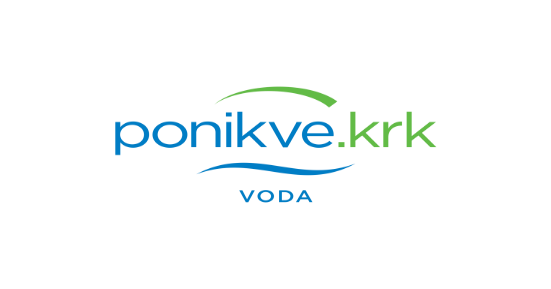 IZMJENA PLANA GRADNJEKOMUNALNIH VODNIH GRAĐEVINAza 2023.Krk, prosinac 2023.2. IZMJENA ODLUKEo usvajanju Plana gradnje komunalnih vodnih građevina u 2023. godini.(Odluka o usvajanju Plana gradnje komunalnih vodnih građevina u 2023. godini donesena je na 58. sjednici Skupštine PONIKVE VODA d.o.o. održanoj 20. prosinca 2022. godine, prve izmjene i dopune iste na 60. sjednici Skupštine PONIKVE VODA d.o.o. održanoj 27. lipnja 2023. godine te druge izmjene i dopune iste na 64. sjednici Skupštine PONIKVE VODA d.o.o. održanoj 21. prosinca 2023. godine).Članak 3. mijenja se i glasi:Komunalne vodne građevine čija je gradnja od zajedničkog interesa šest suvlasnika Isporučitelja utvrđuju se kako slijedi:Članak 4. mijenja se i glasi:Komunalne vodne građevine čija se gradnja planira na području Općine Omišalj utvrđuju se kako slijedi:Članak 5. mijenja se i glasi:Komunalne vodne građevine čija se gradnja planira na području Općine Malinska - Dubašnica utvrđuju se kako slijedi:Članak 6. mijenja se i glasi:Komunalne vodne građevine čija se gradnja planira na području Grada Krka utvrđuju se kako slijedi:Članak 7. mijenja se i glasi:Komunalne vodne građevine čija se gradnja planira na području Općine Punat utvrđuju se kako slijedi:Članak 8. mijenja se i glasi:Komunalne vodne građevine čija se gradnja planira na području Općine Baška utvrđuju se kako slijedi:Članak 9. mijenja se i glasi:Komunalne vodne građevine čija se gradnja planira na području Općine Vrbnik utvrđuju se kako slijedi:Članak 10. mijenja se i glasi:Komunalne vodne građevine čija se gradnja planira na području Općine Dobrinj utvrđuju se kako slijedi: Članak 11. mijenja se i glasi:Nakon rekonstrukcija vodovoda/odvodnje na području otoka Krka, u 2023. godini planira se i:- pripremni materijal u vrijednosti od 7.700 EUR te- stručni nadzor građevinskih radova u vrijednosti od 60.000 EUR. Izvor financiranja su vlastita sredstva Ponikve voda.PREDSJEDNIK SKUPŠTINE DRUŠTVAProcijenjeni troškovi (EUR)Reb.plana za 2023.Izvor financiranjaIzvor financiranjaIzvor financiranjaIzvor financiranjaProcijenjeni troškovi (EUR)Reb.plana za 2023.Ranije isplaćeni predujamEU, HV, ministarstvoLokalna komponenta (Ponikve + JLS/ kredit HBOR)Financijska korekcija (Ponikve + NZR/JLS)vidljivost projekta9.77708.8739040stručni nadzor169.94414.931133.64113.6217.751linijske građevine64.360052.5665.3586.436UPOV-i22.495.0571.935.23518.6580901.901.7320oprema1.769.81201.606.109163.7030ravna podrška23.800021.5992.2010interna jedinica208.4580189.17619.2820UKUPNO24.741.2081.950.16620.670.0542.106.80114.187OPĆINA OMIŠALJ OPĆINA OMIŠALJ Ukupno 2023.JLSPonikveNaknada za razvojOstali (Hrvatske vode i sl.)1Rekonstrukcija magistralnog vodovoda i postojećeg mjesnog vodovoda Beli Kamik – D 102EUR223.62022.362201.2582Rekonstrukcija vodovoda i izgradnja kanalizacijskih priključaka u ulici Stran u Omišlju (dio u 2023.)EUR20.90320.9033Izgradnja fekalne kanalizacije i vodovodnih priključaka u Krčkoj ulici u Njivicama za k.br. 45a i 45bEUR2.4982.498OPĆINA OMIŠALJ OPĆINA OMIŠALJ Ukupno 2023.JLSPonikveNaknada za razvojOstali (Hrvatske vode i sl.)4Rekonstrukcija vodovoda u ulici Pušća u Omišlju (dio u 2023.)EUR136.693136.6935Izgradnja vodovoda i kanalizacije u odvojku ulice V.Nazora u NjivicamaEUR25.79616.5239.2736Izgradnja vodovoda za CS Kijac, odbojkaško igrališteEUR7.2297.2297Odvojak kralja Tomislava u Njivicama; rekonstrukcija vodovoda i izgradnja kanalizacijeEUR54.32427.94826.376UKUPNO:UKUPNO:EUR471.06416.523189.50163.781201.258UKUPNO:UKUPNO:HRK3.549.229124.4941.427.796480.5601.516.379OPĆINA MALINSKA-DUBAŠNICAOPĆINA MALINSKA-DUBAŠNICAUkupno 2023.JLSPonikveNaknada za razvojOstali (Hrvatske vode i sl.)1Spoj kolektora u Jesenskoj ulici EUR43.67843.6782Izgradnja vodovoda i kanalizacije na spoju ulica Krčka i Bašćanska (ostatak u 2024.)EUR16.00016.0003Izgradnja fekalne kanalizacije u ulici Odvojak StipkinoEUR33.93533.9354Spojni vodovod do naselja Strilčić s HS Strilčići (dio u 2023. ostatak u 2024. od čega NZR 80.000)EUR187.70637.706150.0005Izgradnja vodovoda za apartmansko naselje LavandeEUR15.97615.9766Rekonstrukcija vodovodnih i izgradnja kanalizacijskih priključaka u MalinskojEUR4.6464.646OPĆINA MALINSKA-DUBAŠNICAOPĆINA MALINSKA-DUBAŠNICAUkupno 2023.JLSPonikveNaknada za razvojOstali (Hrvatske vode i sl.)7izgradnja vodovoda kod k.br. Rova 12EUR12.66212.1684958izgradnja vodovoda ulica GrdineEUR3.3603.3609rekonstrukcija vodovoda kod restorana Primorska kolibaEUR2.6192.61910Izgradnja vodovoda i kanalizacije u Odvojku ulice B.Fučića – kod križaEUR9.0349.034UKUPNO:UKUPNO:EUR329.61628.1437.760143.713150.000UKUPNO:UKUPNO:HRK2.483.493212.04758.4671.082.8031.130.175GRAD KRKGRAD KRKUkupno 2023.JLSPonikveNaknada za razvojOstali (Hrvatske vode i sl.)1Izgradnja fekalnog kolektora kod Hotela Dražice-RafajEUR6.7046.7042Rekonstrukcija VS LizerEUR123.789123.7893Izgradnja vodovoda visoke zone Grada Krka-ulice P.Žgaljića i Dr.D.Vitezića (ostatak u 2024.)EUR38.86538.8654Izgradnja vodovoda od Creske ulice sa spojem do ulice Mali kartecEUR66.35166.3515Izgradnja vodovoda predio Kimpi (dio)EUR30.36530.3656Rekonstrukcija vodovoda u ulici Lina BolmarčićaEUR32.31132.3117Izgradnja vodovoda i kanalizacije u U5.3 Sv.Petar - LIDLEUR35.89235.8928Izgradnja vodovoda i kanalizacije u dijelu U5.2 Sv.Petar - LIDLEUR14.98914.989GRAD KRKGRAD KRKUkupno 2023.JLSPonikveNaknada za razvojOstali (Hrvatske vode i sl.)9Rekonstrukcija vodovoda u ulici V.Tomašića u KrkuEUR45.70545.70510Izgradnja vodovoda servisne zone VrhEUR29.43029.43011Rekonstrukcija priključka u ulici Put pod muli i izgradnja vodovoda i kanalizacije u dijelu ulice Mavki u Korniću EUR22.60822.60812Izgradnja vodovoda i kanalizacije s priključcima u ulici Mate Balote u Krku k.br. 53,55EUR7.4307.43013Izgradnja kanalizacije i rekonstrukcija vodovoda ulici Veli dvor u Krku (dio u 2023.)EUR42.06842.06814Izgradnja kanalizacije u odvojku ulice I.Meštrovića u Krku (k.br.19,19a,21a)EUR51.53251.53215Rekonstrukcija vodovodnih i izgradnja kanalizacijskih priključakaEUR3.6583.65816Produženje vodovoda i kanalizacije u ulici Tina Ujevića u Krku, spoj s ulicom J.Pupačića u budućnostiEUR56.57756.57717Rekonstrukcija vodovoda i sanacija kanalizacijskih poklopaca u Bodulskoj ulici u KrkuEUR58.24958.24918Izgradnja vodovoda u predjelu Dunat kod KornićaEUR24.32824.32819Rekonstrukcija vodovoda kod Fratri u KrkuEUR29.70329.703UKUPNO:UKUPNO:EUR720.5550325.185395.3700UKUPNO:UKUPNO:HRK5.429.01902.450.1072.978.9130OPĆINA PUNATOPĆINA PUNATUkupno 2023.JLSPonikveNaknada za razvojOstali (Hrvatske vode i sl.)1Izgradnja kanalizacije na k.č. 7566 (Klančić) dio u 2023EUR31.83531.8352Rekonstrukcija vodovoda od VS Punat prema Staroj Baški (dio u 2023.)EUR115.785115.7853Izgradnja kanalizacije u ulici Punta de bijEUR39.20139.2014Rekonstrukcija vodovoda i kanalizacije u ulici Kolušin i Ulici PelinkovićEUR83.00023.00060.0005Izgradnja vodovoda i kanalizacije u Odvojku Starobašćanske uliceEUR12.97712.9776Dogradnja vodovoda u Staroj Baški do k.br. 172EUR2.4002.4007Izgradnja kanalizacijskog kolektora s CS Buka EUR6.6476.647UKUPNO:UKUPNO:EUR291.8440138.785153.0590UKUPNO:UKUPNO:HRK2.198.89901.045.6771.153.2230OPĆINA BAŠKAOPĆINA BAŠKAUkupno 2023.JLSPonikveNaknada za razvojOstali (Hrvatske vode i sl.)1Rekonstrukcija vodovoda i kanalizacije u ulici Gorinka (ost.u 2023.)EUR22.51022.5102Izgradnja kanalizacije naselja Draga Bašćanska – dio preko mosta s CSEUR45.87310.76535.108OPĆINA BAŠKAOPĆINA BAŠKAUkupno 2023.JLSPonikveNaknada za razvojOstali (Hrvatske vode i sl.)3Vodovodni ogranak Batomalj – Svetište Majke Božje i HS BatomaljEUR24.09824.0984Rehabilitacija kanalizacijskih kolektora u Općini Baška (Jurandvor)EUR60.55412.11148.4435Rekonstrukcija kanalizacije u ulici GoricaEUR10.97610.976UKUPNO:UKUPNO:EUR164.010045.59634.86383.551UKUPNO:UKUPNO:HRK1.235.7330343.543262.673629.517OPĆINA VRBNIKOPĆINA VRBNIKUkupno 2023.JLSPonikveNaknada za razvojOstali (Hrvatske vode i sl.)1Rekonstrukcija vodovoda Mestinjak Vrbničko poljeEUR35.67435.6742Izgradnja kanalizacije naselja Vrbnik I faza (dio u 2023)EUR152.002103.82079547.3873Izgradnja vodovoda u Risiki prema parcelama zč 8834/14 i 8837/14 (Krčina)EUR17.64617.6464Rekonstrukcija vodovoda u Vinogradskoj 8 VrbnikEUR5.4445.4445Izgradnja vodovoda u ulici Vrani u VrbnikuEUR8.1518.151UKUPNO:UKUPNO:EUR218.917103.82041.91325.79747.387UKUPNO:UKUPNO:HRK1.649.431782.235315.796194.365357.035OPĆINA DOBRINJOPĆINA DOBRINJUkupno 2023.JLSPonikveNaknada za razvojOstali (Hrvatske vode i sl.)1Izgradnja kanalizacije u servisnoj zoni ŠiloEUR39.78439.7842Rekonstrukcija vodovodnih i izgradnja kanalizacijskih priključaka na području Općine DobrinjEUR55.26555.2653Rekonstrukcija vodovoda i kanalizacije u ulici Stari Put ŠiloEUR18.0488.04810.000UKUPNO:UKUPNO:EUR113.09708.048105.0490UKUPNO:UKUPNO:HRK852.130060.639791.4900